SKRIPSIHUBUNGAN BUDAYA KESELAMATAN PASIEN DENGAN KEPUASAN KERJA PERAWAT DI KAMAR OPERASIRSUD SIDOARJO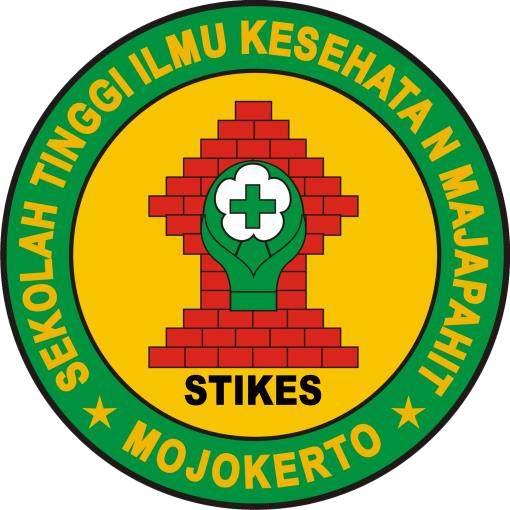 OLEH: DIYAH LESTARI2124201023PROGRAM STUDI S1 KEPERAWATAN SEKOLAH TINGGI ILMU KESEHATAN MAJAPAHITMOJOKERTO 2023